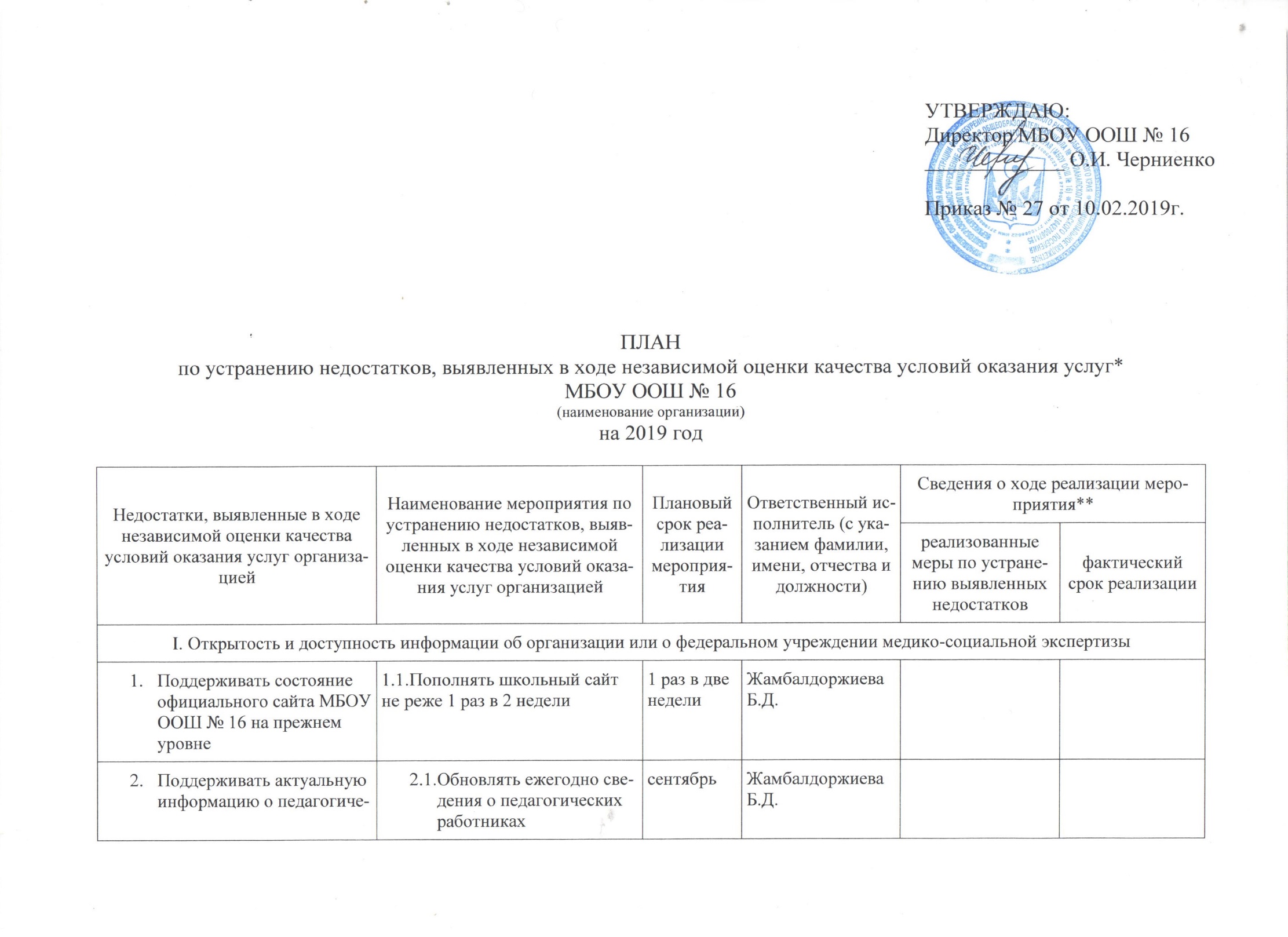 ПЛАНпо устранению недостатков, выявленных в ходе независимой оценки качества условий оказания услуг*МБОУ ООШ № 16 (наименование организации)на 2019 год_________________Форма плана по устранению недостатков утверждена постановлением Правительства Российской Федерации от 17 апреля 2018 г. № 457 "Об утверждении формы обязательного публичного отчета высшего должностного лица субъекта Российской Федерации (руководителя высшего исполнительного органа государственной власти субъекта Российской Федерации) о результатах независимой оценки качества условий оказания услуг организациями в сфере культуры, охраны здоровья, образования, социального обслуживания, представляемого в законодательный (представительный) орган государственной власти субъекта Российской Федерации, и формы плана по устранению недостатков, выявленных в ходе независимой оценки качества условий оказания услуг организациями в сфере культуры, охраны здоровья, образования, социального обслуживания и федеральными учреждениями медико-социальной экспертизы".* Разделы плана формируются в соответствии с критериями независимой оценки качества, установленными Федеральным законом от 29 декабря 2012 г. № 273-ФЗ "Об образовании в Российской Федерации"** Графа "Сведения о ходе реализации мероприятия" заполняется на официальном сайте для размещения информации о государственных и муниципальных учреждениях в информационно-телекоммуникационной сети "Интернет" (Заполняется министерством образования и науки Хабаровского края на основании информации, полученной от органов местного самоуправления, о реализации указанных в плане мероприятий)Недостатки, выявленные в ходе независимой оценки качества условий оказания услуг организациейНаименование мероприятия по устранению недостатков, выявленных в ходе независимой оценки качества условий оказания услуг организациейПлановый срок реализации мероприятияОтветственный исполнитель (с указанием фамилии, имени, отчества и должности)Сведения о ходе реализации мероприятия**Сведения о ходе реализации мероприятия**Недостатки, выявленные в ходе независимой оценки качества условий оказания услуг организациейНаименование мероприятия по устранению недостатков, выявленных в ходе независимой оценки качества условий оказания услуг организациейПлановый срок реализации мероприятияОтветственный исполнитель (с указанием фамилии, имени, отчества и должности)реализованные меры по устранению выявленных недостатковфактический срок реализацииI. Открытость и доступность информации об организации или о федеральном учреждении медико-социальной экспертизыI. Открытость и доступность информации об организации или о федеральном учреждении медико-социальной экспертизыI. Открытость и доступность информации об организации или о федеральном учреждении медико-социальной экспертизыI. Открытость и доступность информации об организации или о федеральном учреждении медико-социальной экспертизыI. Открытость и доступность информации об организации или о федеральном учреждении медико-социальной экспертизыI. Открытость и доступность информации об организации или о федеральном учреждении медико-социальной экспертизыПоддерживать состояние официального сайта МБОУ ООШ № 16 на прежнем уровне1.1.Пополнять школьный сайт не реже 1 раз в 2 недели1 раз в две неделиЖамбалдоржиева Б.Д.Поддерживать актуальную информацию о педагогических работниках на официальном сайте МБОУ ООШ № 16Обновлять ежегодно сведения о педагогических работникахсентябрьЖамбалдоржиева Б.Д.Поддерживать актуальную информацию о педагогических работниках на официальном сайте МБОУ ООШ № 162.2.Контролировать и обновлять курсовую подготовку педагоговпостоянноДиректор Создать систему взаимодействия с получателями образовательных услуг по телефону, по электронной почте, с помощью электронных сервисов, предоставляемых на официальном сайте организации в сети Интернет, в том числе наличие возможности внесения предложений, направленных на улучшение работы организацииДоступность сведений о ходе рассмотрения обращений граждан, поступивших в организацию от получателей образовательных услуг (по телефону, по электронной почте, с помощью электронных сервисов, доступных на официальном сайте организации)Провести родительские собрания по ознакомлению с размещенными на сайте школы локальными актами,регламентирующими работу с обращениями граждан, собщими сведениями о физических и юридических лицах, которые принимают и рассматривают обращения граждан (почтовые адреса и номера телефонов, e-mail, адреса официальных сайтов, ФИО руководителей образовательной организации ; учредителя; Департамента образования и науки Брянской области, Рособрнадзор, Министерствообразования и науки РФ)2. При регистрации обращений граждан указывать способ информирования о результатах рассмотрения (по телефону, по электронной почте, с помощью электронных сервисов) февраль, постояннодиректор школы, II. Комфортность условий предоставления услугII. Комфортность условий предоставления услугII. Комфортность условий предоставления услугII. Комфортность условий предоставления услугII. Комфортность условий предоставления услугII. Комфортность условий предоставления услуг2.1.материально-техническое 	и информационное обеспечение организацииОбновление 	материально- технической базы: - приобретение компьютера  - пополнение 	библиотеки медиатеки электронными ресурсами  в течение годаДиректор2.2.Наличие дополнительных образовательных программРазработать дополнительные образовательные программы технической направленностив течение года2.3.Наличие возможности развития творческих  способностей и интересов учащихсяВовлечение учащихся в конкурсы, олимпиады, мероприятия различного уровня: - проведение физкультурнооздоровительных мероприятий; -проведение творческих конкурсов; -проведение олимпиад и Интеллектуальных конкурсовв течение годаКлассные руководители, учителя предметники2.4.Наличие возможности оказания психолого-педагогической, медицинской и социальной помощи обучающимся	1. Продолжить оказание психолого-педагогической помощиобучающимся и их родителям, работникам учреждения:- профилактическое направление (профилактика и предупреждения возникновения дезадоптацииобучающихся, разработка конкретных рекомендаций педработникам и родителям по оказанию помощи в вопросах воспитания, обучения и развития с учѐтом возрастных и индивидуальных особенностей; - обеспечение решения проблем связанных с обучением, воспитанием,психическим здоровьем детей)- консультативное направление 2. Регулярное обновление информации на школьном сайте в течение годаДиректор2.5.Наличие необходимыхусловий для охраны и укрепления здоровья, организации питания обучающихсяПроведение мероприятий по созданию условий для охраны и укрепления здоровья :ремонт ограждения, контроль освещения, теплового режима, корректировка сезонного меню школьной столовой по результатам опроса учащихся и их родителей .в течение годаДиректорIII. Доступность услуг для инвалидовIII. Доступность услуг для инвалидовIII. Доступность услуг для инвалидовIII. Доступность услуг для инвалидовIII. Доступность услуг для инвалидовIII. Доступность услуг для инвалидов2.7.Наличие условий организации обучения и воспитания обучающихся с ограниченными возможностями здоровьяПриобретение специальных учебников, учебных пособий, дидактических материалов для учащихся с ОВЗ и детей инвалидов (при наличии)Директор, в течение годаОбучение детей инвалидов и детей с ОВЗ по индивидуальным адаптированным образовательным программамв течение годаДиректорIV. Доброжелательность, вежливость работников организации или федерального учреждения медико-социальной экспертизыIV. Доброжелательность, вежливость работников организации или федерального учреждения медико-социальной экспертизыIV. Доброжелательность, вежливость работников организации или федерального учреждения медико-социальной экспертизыIV. Доброжелательность, вежливость работников организации или федерального учреждения медико-социальной экспертизыIV. Доброжелательность, вежливость работников организации или федерального учреждения медико-социальной экспертизыIV. Доброжелательность, вежливость работников организации или федерального учреждения медико-социальной экспертизыПоддерживать на прежнем уровне мероприятия по повышению доброжелательности и вежливости работников МБОУ ООШ № 16Выполнять кодекс педагогической этикипостоянно Поддерживать на прежнем уровне работу по повышению компетентности работников МБОУ ООШ № 16Проводить курсовую переподготовку работников.Повысить количество педагогов по прохождению аттестации и возвышения категории.в течение годаДиректорV. Удовлетворенность условиями оказания услугV. Удовлетворенность условиями оказания услугV. Удовлетворенность условиями оказания услугV. Удовлетворенность условиями оказания услугV. Удовлетворенность условиями оказания услугV. Удовлетворенность условиями оказания услугПоддерживать на прежнем уровне качество предоставляемых услуг1.1 улучшить условия по развитию творческих способностей и интересов учащихсяв течение годаДиректорРазработать план мероприятий по внедрению дополнительных образовательных программ2.1.Продолжить реализацию дополнительных образовательных программв течение годаДиректорРазработать план мероприятий по повышению качества предоставляемых услуг3.1.Проведение тематических педагогических советов, методических практикумов, мастер- классов. Укрепление материальной базы учреждения. Косметический ремонт помещенийв течение годаДиректорПовысить уровень материально-технического обеспечения МБОУ ООШ № 164.1.Обновление материально технической базы школыв течение годаДиректор